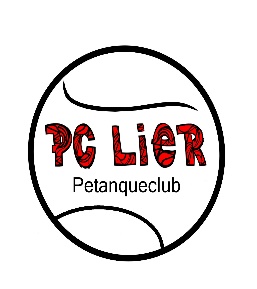 



PC LIER v. z. w.							Aan: STADSBESTUUR EN 
Kazernedreef 99							EVENEMENTEN LIER
2500            LIER
Gsm: 0494 85 13 00
Email: voorzitter@pclier.be								                          Lier, 15 juli 2021Geacht Stadsbestuur,Op woensdag 1, donderdag 2 en vrijdag 3 september 2021 hebben wij van de petanque federatie de mogelijkheid gekregen om op die data tornooien te organiseren.
-Het eerste tornooi is een manche van het 50+ circuit van de Provincie Antwerpen.
Deze organisatie maakt deel uit van een reeks van 12 tornooien die de Federatie in Antwerpen voor 50-plussers organiseert. De wedstrijden starten om 13u00. Om het Corona veilig te houden mogen er maximaal 48 doubletten deelnemen. 
-Het tweede event is een tornooi met ploegen van 5 spelers, die 5 wedstrijden spelen telkens in een andere combinatie. Aanvang om 11u00 Met klassement en prijsuitreiking ter plaatse. Er zijn maximaal 20 ploegen van 5 spelers toegelaten tot dit tornooi.-De derde dag organiseren we:Tornooi in triplette (ploegen van 3)Aanvang om 11u00 en er worden 4 ronden gespeeld, alle wedstrijden worden geloot en bij aanvang bekend gemaakt. Maximaal zijn er 32 ploegen toegelaten van drie spelers.Voor deze driedaagse moet er voor 26 augustus 2021 ingeschreven wordenWij geven onze drie organisaties de koepelnaam: “PETANKELIEREN”Om deze drie dagen te kunnen organiseren hebben we zo snel mogelijk de toelating nodig om de fiets- en wandelpaden in de Dungelhoeff – site als petanque terrein te gebruiken. De federatie wil zekerheid over het gebruik van deze ruimte.
Vermits het zwembad “De Waterperels” in onderhoud is die week, staat men ons toe om hun parking te gebruiken voor de deelnemers. Wat overlast in de Schilderswijk vermijdt.
Kunnen jullie ervoor zorgen dat we tijdig de toelating voor het gebruik van de fiets- en wandelwegen krijgen? Om deze wegen af te sluiten voor de fietsers (te voet kan men naast de terreinen in het gras stappen) hebben we minstens 15 nadar van 2,20m nodig, 50 is te veel, 20 is ideaal.M.v.g.,

Eddy Marien
Voorzitter
PC LIER v.z.w.